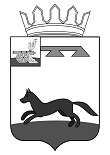 СОВЕТ ДЕПУТАТОВ ХИСЛАВИЧСКОГО ГОРОДСКОГО ПОСЕЛЕНИЯ ХИСЛАВИЧСКОГО РАЙОНА СМОЛЕНСКОЙ ОБЛАСТИРЕШЕНИЕот 28.02.2022г.                                                                                                                  №7Об отчете Главы муниципального образования Хиславичского городского поселения Хиславичского района Смоленской области о деятельности Совета депутатов за 2021 год.Заслушав отчет Главы муниципального образования Хиславичского городского поселения Хиславичского района Смоленской области о деятельности Совета депутатов Хиславичского городского поселения Хиславичского района Смоленской области за 2021 год Совет депутатов Хиславичского городского поселения Хиславичского района Смоленской области РЕШИЛ:1.Признать удовлетворительным отчет Главы муниципального образования Хиславичского городского поселения Хиславичского района Смоленской области о деятельности Совета депутатов Хиславичского городского поселения Хиславичского района Смоленской области за 2021 год.2.Настоящее решение опубликовать на официальном сайте Администрации муниципального образования «Хиславичский район» Смоленской области http://hislav.admin-smolensk.ru в сети Интернет.Глава муниципального образования Хиславичского городского поселения Хиславичского района Смоленской области                                                О.Б.МаханёкОтчет о деятельности Совета депутатовХиславичского городского поселения Хиславичского района Смоленской областиза 2021 год.По состоянию на 1января 2022 года в Совете депутатов Хиславичского городского поселения третьего созыва работает 10 депутатов.Совет депутатов Хиславичского городского поселения третьего созыва строил свою работу, согласно утвержденного решением Совета депутатов перспективного плана работы на 2021 год.За отчетный 2021 год было проведено 11 заседаний представительного органа, в том числе 2 внеочередных. Все заседания были открытыми. Ни одно заседание не было перенесено из-за отсутствия кворума. Явка депутатов составляла в среднем 80-90%. За 2021 год был рассмотрено 48 вопросов. Все вопросы рассматривались в соответствии с полномочиями и в рамках компетенции Совета депутатов Хиславичского городского поселения.В числе важнейших документов и решений, принятых депутатским корпусом в отчетном периоде следует отметить решения:-- об утверждении исполнения бюджета за 2020 год-- об утверждении исполнения бюджета за I-й квартал, полугодие, 9 месяцев 2021 года;--о внесении изменений в бюджет 2021 года,-- об утверждении бюджета на 2022 год и плановый период 2023-2024 года, организовывались публичные слушания по бюджету.В течение отчетного периода были утверждены:-- Тарифы на вывоз ЖБО для МУП «Жилкомсервис».Также в 2021 году вносились изменения:--в Положение о земельном налоге Хиславичского городского поселения;--в Положение о налоге физических лиц Хиславичского городского поселения;--в Правила землепользования и застройки муниципального образования Хиславичского городского поселения;--в Положение о бюджетном процессе Хиславичского городского поселения;В 2021 году утверждался план работы на 2022 год, прогноз социально-экономического развития Хиславичского городского поселения на 2022 год.Немаловажным направлением в работе Совета депутатов является заслушивание отчетов и докладов должностных лиц:-- отчет Главы Хиславичского городского поселения -- отчет о результатах деятельности Администрации муниципального образования «Хиславичский район» в части исполнения переданных полномочий Администрации городского поселения --отчет о деятельности Контрольно-ревизионной комиссии муниципального образования «Хиславичский район» Смоленской области; --отчет о работе МУП «Жилкомсервис».В течение 2021 года рассматривались заявления граждан. Все основные вопросы повесток дня предварительно рассматривались на заседаниях комиссии по бюджету, налогам и финансам. Было проведено 10 заседаний комиссии. Так же было проведено 2 заседания Комиссии по социально-экономическому развитию.В работе Совета депутатов Хиславичского городского поселения принимают участие Глава муниципального образования «Хиславичский район», заместители, представители прокуратуры, Председатель районного Совета депутатов. На заседания приглашались начальники управлений и отделов Администрации муниципального образования «Хиславичский район», специалисты МУП «Жилкомсервис».Одной из форм работы Совета депутатов Хиславичского городского поселения является привлечение населения для решения вопросов местного значения путем проведения публичных слушаний. В 2021 году публичные слушания проводились три раза. В том числе по проектам решения: --об исполнении бюджета Хиславичского городского поселения за 2021 год;--о бюджете Хиславичского городского поселения на 2022 год и плановый период 2023 и 2024 годов.Все нормативно-правовые акты регулярно публиковались в газете «Хиславичские известия» и выкладывались на официальный сайт Администрации муниципального образования «Хиславичский район».Хочется отметить всестороннюю помощь Главы муниципального образования «Хиславичский район», а также Председателя районного Совета депутатов в решении вопросов и проблем Совета депутатов Хиславичского городского поселения.Органы местного самоуправления ближе всех находятся к народу и призваны решать насущные проблемы и вопросы жизни граждан. Мы, депутаты, не понаслышке знаем, как живет народ и с какими проблемами ему приходится сталкиваться. Депутаты должны использовать все свои возможности в оказании помощи избирателям.Представительный орган Хиславичского городского поселения строит свою работу в тесном взаимодействии с исполнительными органами, органами муниципального образования, руководителями предприятий и учреждений. Хочется надеяться, что работа депутатов Совета депутатов четвертого созыва будет конструктивной, плодотворной и основываться на принципах взаимного уважения и взаимопонимания во благо жителей Хиславичского городского поселения. У нас есть резервы для улучшения работы Представительного органа, и мы сможем в 2022 году сделать больше для улучшения качества жизни наших избирателей.Глава муниципального образования Хиславичское городское поселение Хиславичского района Смоленской области                                                О.Б.Маханёк